令　和　４年　３月　３日　　各　企　業　担　当　者　様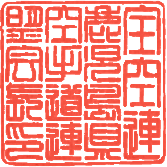 全空連　鹿児島県空手道連盟会　長　 井　 出 　俊 　郎第５６回鹿児島県空手道選手権大会（個人戦）の広告協賛について（お願い）拝啓　貴社におかれましては、益々ご清栄のこととお慶び申し上げます。平素は、県連盟の事業運営にご理解ご協力を頂きまして厚くお礼申し上げます。さて、県連盟は来年に延期になりました「鹿児島国体」を迎え、組織運営の充実、選手強化、役員養成等々の事業に取り組んでいます。　コロナ禍で皆さん大変なご苦労をされている中ですが、「鹿児島国体」を円滑に運営する為には、資金の留保をしていかなければなりません。ご出費が多い事とは存じますが、ご理解を頂き下記により大会プログラムへの広告掲載を宜しくお願いいたします。記１、大会プログラム広告の内容広告サイズ　Ａ４　全　面　　　２０，０００円Ａ４　１／２　　　１０，０００円Ａ４　１／４　　　　５，０００円　　　　　　　　　　Ａ４　名刺サイズ　　３，０００円※ 広告はできるだけ電子データで下記メールアドレスへ送信して下さい。　　　２、広告期限　令 和 ４年 ４月 １１日(月)迄３、納入方法　　下記口座へお振込み願います。　振込先　　　鹿児島銀行加治木支店普通預金　３０３８５５７口座名義　鹿児島県空手道連盟国体準備室４、　問合せ先（広告原稿及び同意書送付先）〒890－0063 鹿児島市鴨池二丁目30－８鹿児島県老人福祉会館内鹿児島県空手道連盟事務局プログラム担当係　西園　眞　　　　　　　　　　　電話・ＦＡＸ 099－297－6778（県連事務局）携帯  090－8289－5326（西園）　※広告原稿は下記アドレスにデーターフアイルを送信してください。アドレス：kagoshima2020karate@gmail.com